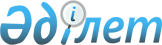 О создании специализированной организации по вопросам концессииПостановление Правительства Республики Казахстан от 17 июля 2008 года N 693.
      Правительство Республики Казахстан ПОСТАНОВЛЯЕТ: 
      1. Создать акционерное общество "Казахстанский центр государственно-частного партнерства" (далее - общество) со стопроцентным участием государства в его уставном капитале. 
      2. Определить общество специализированной организацией по вопросам концессии, основным предметом деятельности которого является проведение:
      1) исключен постановлением Правительства РК от 17.04.2018 № 200 (вводится в действие по истечении десяти календарных дней после дня его первого официального опубликования);


      2) исключен постановлением Правительства РК от 30.04.2014 № 427 (вводится в действие по истечении десяти календарных дней после дня его первого официального опубликования);
      3) экспертизы конкурсной документации, в том числе при внесении в нее изменений и дополнений, за исключением случаев, установленных подпунктом 3-2) статьи 13 Закона Республики Казахстан "О концессиях";
      4) экспертизы концессионных заявок, представленных участниками конкурса при проведении конкурса по выбору концессионера, за исключением случаев, установленных подпунктом 3-2) статьи 13 Закона Республики Казахстан "О концессиях";
      5) исключен постановлением Правительства РК от 17.04.2018 № 200 (вводится в действие по истечении десяти календарных дней после дня его первого официального опубликования);


      6) экспертизы предложений концессионера на получение поручительства государства;
      7) оценки реализации концессионных проектов;
      8) экономической экспертизы республиканских бюджетных инвестиционных проектов;
      9) экономической экспертизы инвестиционных проектов для предоставления государственных гарантий;
      10) экономической экспертизы бюджетных инвестиций, планируемых к реализации посредством участия государства в уставном капитале юридических лиц за счет средств республиканского бюджета;
      11) оценки реализации бюджетных инвестиционных проектов;
      12) оценки реализации бюджетных инвестиций посредством участия государства в уставном капитале юридических лиц;
      13) исключен постановлением Правительства РК от 30.04.2014 № 427 (вводится в действие по истечении десяти календарных дней после дня его первого официального опубликования);
      14) исследований в области бюджетных инвестиций;
      15) экономической экспертизы бюджетного кредитования бюджетных инвестиционных проектов, требующих разработки технико-экономического обоснования, и реализации государственной инвестиционной политики финансовыми агентствами за счет средств республиканского бюджета.
      Сноска. Пункт 2 в редакции постановления Правительства РК от 21.06.2010 № 621; с изменениями, внесенными постановлениями Правительства РК от 27.04.2012 № 535; от 10.05.2012 № 600 (вводится в действие после первого официального опубликования); от 30.04.2014 № 427 (вводится в действие по истечении десяти календарных дней после дня его первого официального опубликования); от 09.10.2014 № 1072 (вводится в действие по истечении десяти календарных дней после дня его первого официального опубликования); от 25.12.2015 № 1056; от 17.04.2018 № 200 (вводится в действие по истечении десяти календарных дней после дня его первого официального опубликования).


       3. Министерству экономики и бюджетного планирования Республики Казахстан в установленном законодательством порядке обеспечить формирование уставного капитала общества в размере 350000000 (триста пятьдесят миллионов) тенге за счет средств, предусмотренных в республиканском бюджете на 2008 год. 
      4. Комитету государственного имущества и приватизации Министерства финансов Республики Казахстан в установленном законодательством порядке: 
      1) совместно с Министерством экономики и бюджетного планирования Республики Казахстан утвердить устав общества и обеспечить его государственную регистрацию в органах юстиции Республики Казахстан; 
      2) передать Министерству экономики и бюджетного планирования Республики Казахстан права владения и пользования государственным пакетом акций общества; 
      3) принять иные меры, вытекающие из настоящего постановления. 
      5. Утвердить прилагаемые дополнения, которые вносятся в некоторые решения Правительства Республики Казахстан. 
      6. Настоящее постановление вводится в действие со дня подписания.  Дополнения, которые вносятся в некоторые решения
Правительства Республики Казахстан
      1. В постановлении Правительства Республики Казахстан от 12 апреля 1999 года N 405 "О видах государственной собственности на государственные пакеты акций и государственные доли участия в организациях" (САПП Республики Казахстан, 1999 г., N 13, ст. 124): 
      в Перечне акционерных обществ и хозяйственных товариществ, государственные пакеты акций и доли которых отнесены к республиканской собственности, утвержденном указанным постановлением: 
      раздел "г. Астана" дополнить строкой, порядковый номер 21-105, следующего содержания: 
      "21-105. АО "Казахстанский центр государственно-частного партнерства". 
      2. В постановлении Правительства Республики Казахстан от 27 мая 1999 года N 659 "О передаче прав по владению и пользованию государственными пакетами акций и государственными долями в организациях, находящихся в республиканской собственности": 
      в приложении к указанному постановлению: 
      раздел "Министерству экономики и бюджетного планирования Республики Казахстан": 
      дополнить строкой, порядковый номер 268-5, следующего содержания: 
      "268-5. АО "Казахстанский центр государственно-частного партнерства". 
      3. Утратил силу постановлением Правительства РК от 17.07.2023 № 602.


      4. Утратил силу постановлением Правительства РК от 24.09.2014 № 1011 (порядок введения в действие см. п. 8).
      5. Утратил силу постановлением Правительства РК от 28.08.2015 № 683.
					© 2012. РГП на ПХВ «Институт законодательства и правовой информации Республики Казахстан» Министерства юстиции Республики Казахстан
				
Премьер-Министр
Республики Казахстан
К. МасимовУтвержден
постановлением Правительства
Республики Казахстан
от 17 июля 2008 года N 693 